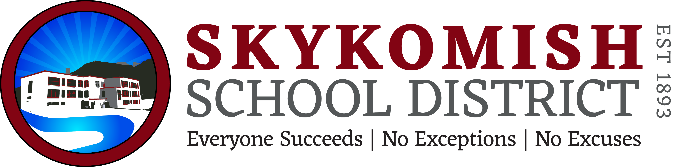 March 10, 2021 6:30 p.m.REGULAR BOARD MEETINGJoin Zoom Meetinghttps://us02web.zoom.us/j/82912996019?pwd=c2pMd3hoMVNadmg4KzllV25welkyZz09Meeting ID: 829 1299 6019Passcode: 116405One tap mobile+12532158782,,82912996019# US (Tacoma)+16699006833,,82912996019# US (San Jose)SCHOOL BOARD MEETING AGENDARegular Meeting CALL TO ORDER:Pledge of AllegianceROLL CALL:  Mr. Robinson-Chair, Mr. Brown Vice Chair, Mrs. Bryden, Mr.  William Mitchell, & ASB Student Rep Ms. Rebekah Jay.CHANGES IN AGENDA:  INTERVIEW FOR BOARD POSITION NO. 1							Discussion/ActionOATH OF OFFICE -  NEW BOARD MEMBER 							Discussion/ActionREVIEW OF AAR FOR PHASE I								Discussion/ActionPUBLIC COMMENTS:  The public is invited to attend Board meetings and will be given limited time during the open forum to voice opinions or concerns, except that all public or Board criticism of personnel of the District shall be heard only in executive session with the employee against whom the complaint is lodged present.  (A written request to speak with the board in executive session must be received by the Superintendent five (5) business days prior to the Board meeting).  No Board action may be taken under public comments.COMMUNICATIONS, CORRESPONDENCE, REPORTSFinancial Reports (C. Daniels). Staff Reports:    Superintendent Report and Recognitions:Board President Report:  John RobinsonLegislative Representative Report – William MitchellStudent Representative Report:  Rebekah JayAssociation Report:  Ann WalkerAGENDA ITEMS:Review of Skykomish School District’s Reopening Plan 				Discussion/ActionReview of Phase II of Skykomish School District’s Reopening Plan 		Discussion/ActionApprove Quote from Milne Electric 						Discussion/Action Approve Remote Music Curriculum Quote QuaverEd				Discussion/Action1st Reading of Revised Policy 3520 						Discussion/Action1st Reading of Procedure 3520							Discussion/Action Posted:	March 8, 2021Thomas Jay, Secretary to the Board